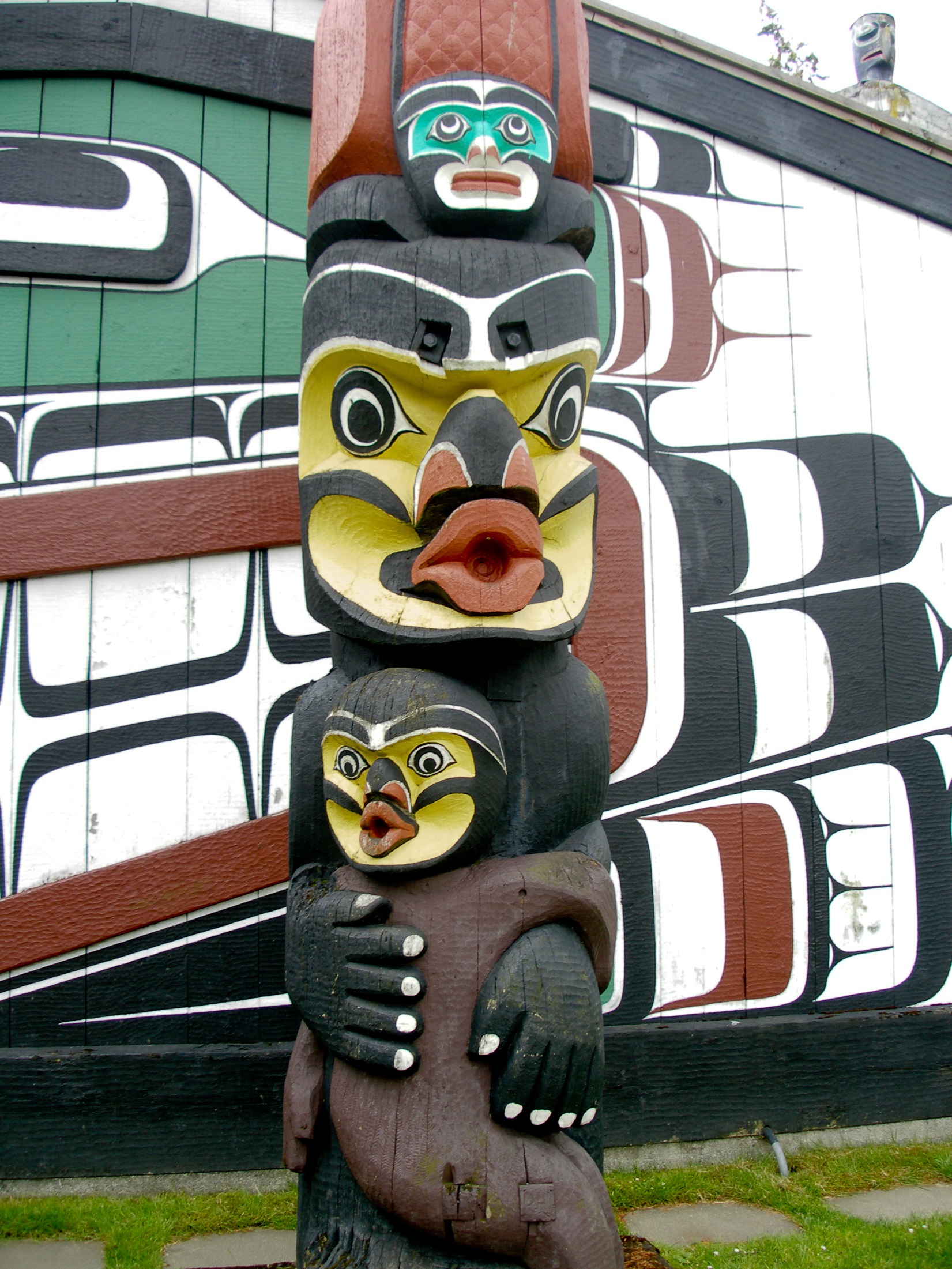 LING 260 – PhonologyClass meeting time: TTh  1:50-3:20 PM in GCB 182 (3 credits) Prerequisite: LING 210 (or instructor consent)Instructor: Bro. McCollum				Email:  robb.mccollum@byuh.eduOffice:  MFB 111					Office hours:  T/Th 9:50-10:50 AMTexts/MaterialsWe will make regular use of the Canvas site and learn how to find phonology-related articles through the BYUH website. The textbook is available through Amazon.com and through the BYUH bookstore.Kelly, G. (2000). How to teach pronunciation. Essex, England: Pearson Education.ISBN: 978-0-582-42975-8  	Catalog DescriptionAn examination of the elements of phonetics and phonology that impact English pronunciation—vowels, consonants, stress, rhythm, intonation—with application to teaching and learning situations.Course GoalUpon completion of the course, students can:Identify and describe the phonetic and phonological elements of English speech (PLO 1; ILO 1);Practice Transcriptions (10%): throughout the semester, students will need to transcribe speech samples using IPA conventions. The practice transcriptions receive full points so long as they are completed on time.Graded Transcriptions (10%): students will complete two graded transcriptions-one at midterm and one at the end of the semester. Pronunciation Mimic (15%): students will collect a sample of speech from a native English speaker, transcribe the sample, and then create a mimic recording. Diagnose learners’ pronunciation difficulties (PLO 2; ILO 2, 3);Pronunciation Doctor (25%): students will collect speech samples from non-native English speakers and analyze the pronunciation issues in those samples. Apply phonology learning to English language teaching situations (PLO 2; ILO 5, 6, 7); andPronunciation Tutoring (30%): students will serve as a pronunciation tutor for a non-native English speaker and will keep a journal of their tutoring experience. Articulate a personal philosophy and rationale for pronunciation teaching (PLO 3; ILO 4).Midterm (5%), and Final Reflection Questions (5%): students will answer questions that help them understand and describe their beliefs about the role of pronunciation in English language teaching. The final reflection questions will be part of the Pronunciation Olympics activity (the course final exam experience). GradingTESOL Program Outcomes for LING 260TESOL Outcomes will be achieved or addressed in the LING 260 class as indicated in the chart below.  In short, the aim of the TESOL program is to help students “get smart”, “teach smart”, and “stay smart.”LING 260 is designed to help students achieve the following:Course CalendarThis is an initial plan for our course schedule. We will make changes as needed to fit our needs and goals. Course PoliciesAttendance, Punctuality, and Late Assignments	Attendance in class is required. If you must be absent from a class, please call or see me before the class (send an e-mail, leave a voice mail message, or write a note if there is no one in the office). Students will not be allowed to make up missed class work unless they have made prior arrangements or have an acceptable reason for the absence. Late assignments are subject to a penalty. Only in exceptional circumstances will extensions be granted. International students with serious attendance problems will be referred to the International Student Office. Lack of attendance violates U.S. immigration policies for international students and could result in a student being sent home. Any student who misses more than 5 unexcused absences is subject to a failing final grade. Technology	Internet-enabled devices can be both a learning aid and a distraction. Students are encouraged to use learning technologies in the classroom when they contribute to classroom activities but should turn off such devices when they do not. Students who do not comply with this policy will be asked to leave class and will be marked absent for the day. General BYUH PoliciesAdvancementPassing an EIL class depends primarily on students’ results on their courses final exams and on results on program tests such as the SLEP and AWL. Work that students do during the semester helps prepare them for the final exam and should be taken seriously. Grades for course work are recorded on the official transcript of the university and count towards the student’s GPA. Academic HonestyBYUH students should seek to be totally honest in their dealing with others.  They should complete their own work and be evaluated based upon that work.  They should avoid academic dishonesty and misconduct in all its forms, including plagiarism, fabrication or falsification, cheating and other academic misconduct (see university catalog for complete policy).Dress and GroomingThe dress and grooming of both men and women should always be modest, neat, and clean, and consistent with the dignity adherent to representing The Church of Jesus Christ of Latter-day Saints and any of its institutions of higher education. Please see the university catalog for more specific information on dress and grooming. Students not dressed appropriately will be reminded to dress according to university standards.University Final Exam PolicyThe BYU-Hawaii Final Examination Policy in the university catalog states: Students must plan travel, family visits, etc., in a way that will not interfere with their final exams. Less expensive air fares, more convenient travel arrangements, family events or activities, and any other non-emergency reasons are not considered justification for early or late final exams. Exceptions to this policy are as follows and should be submitted in writing to the Dean of the college or school as soon as possible:A BYUH sponsored activity which takes an individual or a team away from the campus at the time an examination is scheduled;Emergency situations that are beyond the student’s control.Complaints about InstructionBYUH is committed to providing students with the best possible instruction.  However, sometimes different teaching styles, philosophies, learning styles, cultural diversity and expectations may cause conflicts.  Therefore, in order for students to feel comfortable expressing their concerns and needs in an appropriate way, they should follow these guidelines.Students should approach the teacher either after class or during his/her office hours and explain their concern.If students are not comfortable approaching the teacher, they should talk to the Department Chair.Students should not complain to one teacher about another teacher’s class.If students feel their complaint is serious, it is their responsibility to take it to the appropriate person.If students do not feel the problem has been resolved after a reasonable period of time, they should follow up with the person they spoke with earlier.Sexual Harassment and MisconductSexual Harassment is unwelcome speech or conduct of a sexual nature and includes unwelcome sexual advances, requests for sexual favors, and other verbal, nonverbal, or physical conduct. Conduct is unwelcome if the individual toward whom it is directed did not request or invite it and regarded the conduct as undesirable or offensive.Preventing Sexual HarassmentBrigham Young University – Hawaii is committed to a policy of nondiscrimination on the basis of race, color, sex (including pregnancy), religion, national origin, ancestry, age, disability, genetic information, or veteran status in admissions, employment, or in any of its educational programs or activities.  University policy and Title IX of the Education Amendments of 1972 prohibits sexual harassment and other forms of sex discrimination against any participant in an educational program or activity at BYU-Hawaii, including student-to-student sexual harassment.  The following individual has been designated to handle reports of sexual harassment and other inquiries regarding BYU-Hawaii compliance with Title IX:                                                            Debbie Hippolite-Wright, Title IX Coordinator, ice President of Student Development & Life                                                 Lorenzo Snow Administrative Building, 55-220 Kulanui St.  Laie, HI  96762                                                                    Office Phone:  [808] 675-4819      E-Mail: Debbie.hippolite.wright@byuh.eduUniversity Grievance PolicyThe policies listed on the syllabus can act as a contract and will be referenced if a student greaves a faculty decision.A   94-100%        B+  87-89C+  77-79D+  67-69F  59 and belowA-  90-93  B    84-86C    74-76D     64-66B-   80-83C-   70-73D-    60-63TESOL Program Learning Outcome (PLO)WeightCorresponding Activities related to LING 260 SLOsCorresponding BYUH Institutional Learning Outcomes (ILOs)KNOWLEDGE1. Articulate a justified approach to a particular English language teaching context.3Practice Transcriptions, Graded Transcriptions, and Pronunciation Mimic.ILO 1: Knowledge (Gaining a depth of knowledge for a particular discipline)TEACHING2. Apply sound pedagogical principles to English language teaching situations. 3Pronunciation Doctor and Pronunciation Tutoring. ILO 2: Inquiry (Demonstrating information literacy and critical thinking to understand, use and evaluate evidence and sources)ILO 3: Analysis (Using critical thinking to analyze arguments, solve problems, and reason quantitatively)ILO 5: Integrity (Integrating spiritual and secular learning, and behaving ethically)ILO 7: Service (Using knowledge, reasoning, and research to solve problems and serve others)PROFESSIONAL IDENTITY3. a. Display an on-going commitment to developing professional-level English language proficiency, 3Pronunciation Mimic, Pronunciation Doctor, Pronunciation Tutoring, and Reflection Questions. ILO 4: Communication (Communicating effectively in both written and oral form)3. b. Participate in professional communities and access professional TESOL resources. 1This outcome is not a focus in LING 260 though students will be exposed to phonology academic journals and websites. ILO 6: Stewardship (Using knowledge, reasoning, and research to take responsibility for and make wise decisions about the use of resources)3. c. Self-assess personal identity as a TESOL professional, including areas for improvement. 3Reflection Questions.  ILO 2: (see above)ILO 3: (see above)ILO 6: (see above)“Weight” indicates how much this course focuses on each objective:  1 = slightly; 2 = moderately; 3 = significantly.“Weight” indicates how much this course focuses on each objective:  1 = slightly; 2 = moderately; 3 = significantly.“Weight” indicates how much this course focuses on each objective:  1 = slightly; 2 = moderately; 3 = significantly.“Weight” indicates how much this course focuses on each objective:  1 = slightly; 2 = moderately; 3 = significantly.DateLearning TopicNotesT Sep 9-Introduction to the course-How to read phonology texts  -read chapter 1 (Kelly)Th Sep 11-Phonetic transcription-Explanation of Pronunciation Mimic-locate a NS of English-read chapter 2 (Kelly)T Sep 16-Phonetic transcription-read chapter 3 on VowelsTh Sep 18-Vowels-Phonetic transcription-transcribe hymn-read chapter 4 on ConsonantsT Sep 23-Consonants-Phonetic transcription-read chapter 5 on Word and Sentence StressTh Sep 25-Word and Sentence Stress-Phonetic transcription-transcribe hymn-read chapter 6 on IntonationT Sep 30-Intonation-Phonetic transcription-work on Pronunciation Mimic -read chapter 7 on Connected SpeechTh Oct 2- Connected Speech-Phonetic transcription-work on Pronunciation Mimic -read chapter 8 on Pronunciation and Spelling T Oct 7-Pronunciation and Spelling-Phonetic transcription-work on Pronunciation Mimic Th Oct 9-World Englishes and Intelligibility-submit Pronunciation Mimic report and recordingT Oct 14-World Englishes and IntelligibilityTh Oct 16-World Englishes and IntelligibilityT Oct 21- MIDTERM EXAM (in class)- collect Pronunciation Doctor sampleTh Oct 23- Review issues from midterm examT Oct 28-Describing pronunciation issues-work on Pronunciation DoctorTh Oct 30-Describing pronunciation issues-work on Pronunciation DoctorT Nov 4-Describing pronunciation issues-work on Pronunciation DoctorTh Nov 6-Describing pronunciation issues-submit Pronunciation Doctor reportT Nov 11-Designing pronunciation instruction-Pronunciation Tutoring session 1Th Nov 13-Designing pronunciation instruction-Pronunciation Tutoring session 1T Nov 18-Designing pronunciation instruction-Pronunciation Tutoring session 2Th Nov 20-Designing pronunciation instruction-Pronunciation Tutoring session 2T Nov 25-Reflecting on tutoring experiences-Work on Pronunciation Tutoring journalTh Nov 27-Reflecting on tutoring experiences-Work on Pronunciation Tutoring journalT Dec 2-Reflecting on tutoring experiences-Work on Pronunciation Tutoring journalTh Dec 4-Reflecting on tutoring experiences-Submit Pronunciation Tutoring journalT Dec 9- Review for final examTh Dec 11- FINAL EXAM